                                                                                 Журавлёва  Анастасия , 5 А -2класс,                                                                                                      ГБОУ г. Москвы Школа № 1034  имени                                                                    Героя  Советского  Союза  В.В.Маркина          Мой   прадедушка  -  пограничник  О  войне  я  много  слышала  от  родственников, особенно  запомнился  рассказ   о      прадедушке- пограничнике.                                                                                                           Степанов  Николай  Тихонович  прошёл  всю  войну  и  вернулся  в  родные  края   только  в  1946 году.  Он  родился  в  далёком  1920  году  в  деревне  Белохово  Калининской  области ( ныне  Тверской).  Как  и  все  деревенские  мальчишки,  прадед   ходил  в  школу,  бегал  на  лыжах,  косил  траву,  пас  коров.  После  окончания  училища  работал  на  ткацкой  фабрике  в  городе  Вышний  Волочёк.           В  ноябре  1940  года  Николая  Тихоновича  призвали   в  ряды  Красной  Армии , служил  он  в  98  погранотряде  на  границе  с  Польшей.  Здесь  и  встретил  прадед  Великую  Отечественную  войну.                                                                                                Вот  как  вспоминал  Николай  Тихонович  начало   войны.  « В  субботу   на  заставе  топили  баню  на  берегу  реки  Буг. Вдруг  с  другой  стороны   границы  подошла  женщина   с  козой    и  на  украинском  языке  сказала, что  немцы  подвели   понтонные  сооружения.  Никто  не  поверил,  что  началась  война. В  голове  даже  такой  мысли  не было…  Вымылись  в  бане.  Весь  вечер  играли  на  гармошке, пели  песни,  да  старались  погромче, чтобы  слышно  было  на  той  стороне. Разные  песни  пели, а всё  больше  « Катюшу».   В  три  часа  ночи  вышли  с  другом  с  заставы  в  наряд.  Соловьи  заливались -  заслушаешься. Прибыли  на  вышку, расположились и  вдруг – связи  нет. Что  такое?  И  тут  снаряды  полетели.  Лес  вокруг  загорелся.  После  артподготовки  показались  вражеские  самолёты. Мы насчитали  полсотни,  потом  сбились  со  счёта…Таким  остался  в  памяти  тот  день. И  ещё  страшная  картина  -  по  насыпи  железной  дороги , засучив  рукава , молча, осторожно  шли  немцы».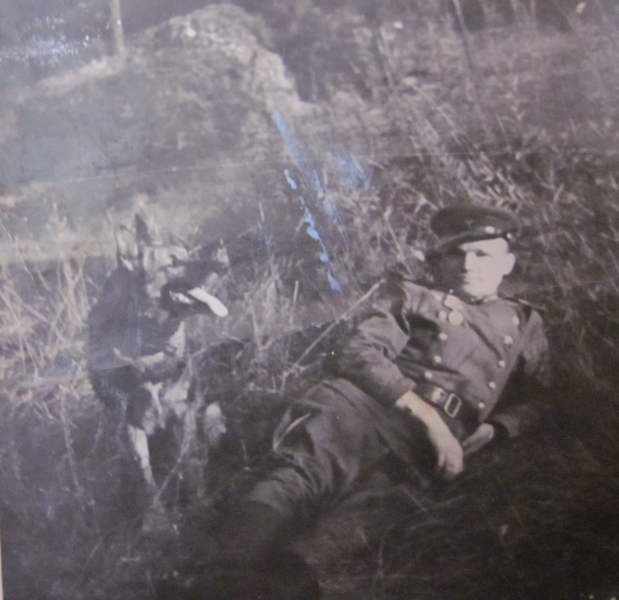 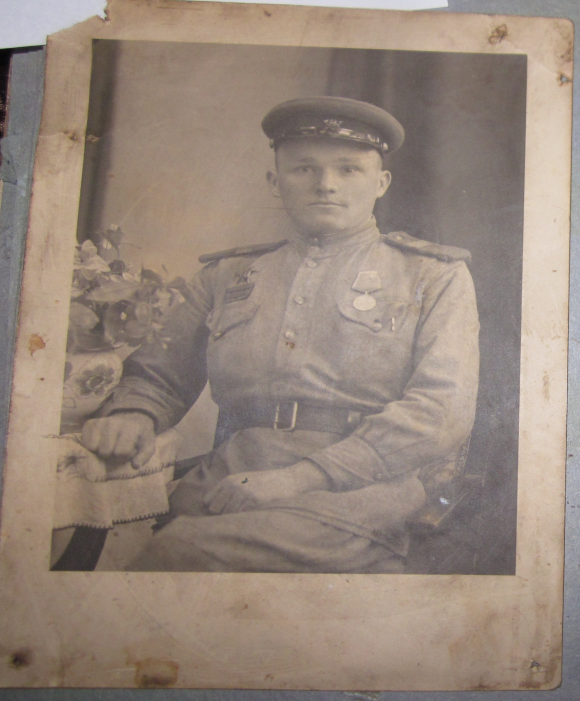 Прадедушка  от  Буга   дошел  до  Сталинграда, где  был  ранен в  руку. После  госпиталя  Николай  Тихонович  вновь  ушёл  на  фронт  и  гнал  фашистов  до  самого  Берлина.Война  для  прадеда  была  долгой. Домой  Николай  Тихонович  вернулся  только  в 1946году. Были  пройдены  тысячи  километров  дорог  войны  от Калинина (Тверь) до  Берлина.  После  окончания  войны   прадедушка  ещё  продолжал  служить  в  Германии.   По  воспоминаниям   родственников, прадедушка  рнассказывал   о  Потсдамской  конференции ( с 17 июля  по 2  августа  1945 года) – он  охранял   советскую  делегацию , участников  конференции,  за  что  был  награждён  Грамотой  Советского  Правительства.                                                           Степанов  Николай  Тихонович, мой  прадедушка, вернулся  в свою  любимую  деревню  в  1946 году  в  звании  старшего  сержанта   погранвойск.           Часто   ныли  раны,  болела  душа  -  за  это  время  было  столько  потерь!                    О  войне  прадедушка  не  любил  говорить .  Но  надо  было  продолжать  жить.            Николай  Тихонович   награждён   орденом « Красная  Звезда», медалями « За  взятие  Берлина», « За  Победу  над  Германией», « За  боевые  заслуги».   В  мирное  время  прадедушка   работал  председателем  колхоза , растил  детей (двух   сыновей).  И  вот  уже  появились  внуки  и  одна  внучка – моя  любимая  мама.Семья  прадеда  дружная , трудолюбивая.   Жаль,  что  мне  не  пришлось  увидеть  моего  прадедушку.  Я  его  знаю  только  по  фотографиям  и  рассказам   родственников. И  всё  равно,  глядя  на  портрет  прадедушки , я  могу  с  ним  разговаривать . Его  глаза, улыбка , пристальный  взгляд  трогают  меня и  я  горжусь  Николаем  Тихоновичем, прадедушкой-пограничником. Теперь  каждое  9  Мая, в  День  Победы,  с  портретом  прадеда  Николая  Тихоновича  Степанова   мой дядя  идёт  на  Тверскую  улицу,  присоединяется  к  колонне  Бессмертного  полка. В  этом  году  я  тоже  с дядей  пойду  в  колонне  Бессмертного  полка.  Я  горжусь   своим  прадедом!Весь   под  ногами  шар  земной.                                                                                               Живу. Дышу. Пою.                                                                                                                      Но  в  памяти   всегда  со  мной                                                                                                 Погибшие  в  бою.                                                                                                                     Пусть  всех  имён  не  назову ,                                                                                                  Нет  кровнее  родни.                                                                                                                         Не  пготому  ли  я  живу,                                                                                                           Что  умерли  они?                                                  С. Щипачёв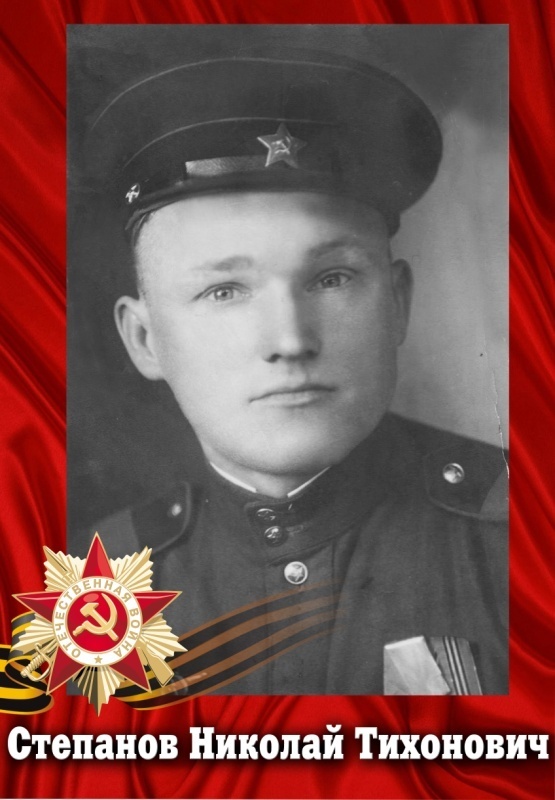 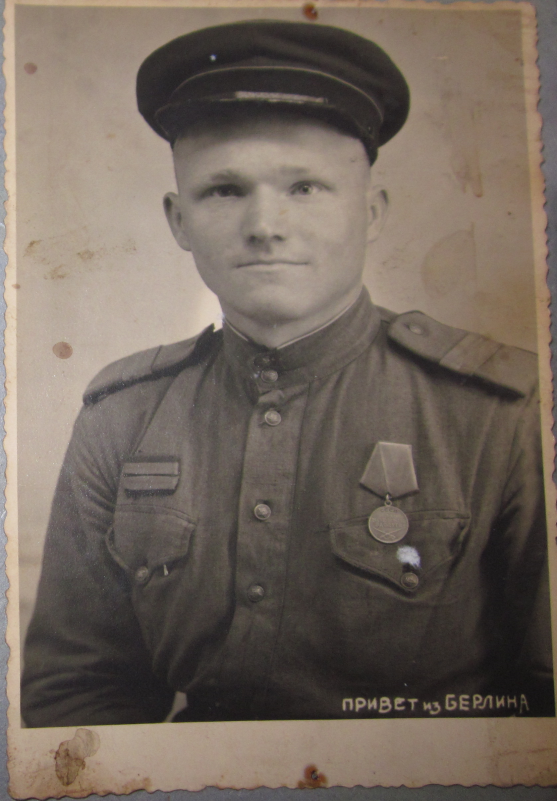 